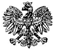 Zgierz, dn. 27.02.2023 r.ZP.272.25.2022.MW/13INFORMACJA Z OTWARCIA OFERT 	Na podstawie art. 222 ust. 5 ustawy z dnia 11 września 2019 r. – Prawo zamówień publicznych                           (tj. Dz. U. z 2022 r., poz. 1710 ze zm.- zwanej dalej Ustawą), Zarząd Powiatu Zgierskiego zwany dalej Zamawiającym udostępnia informacje dotyczące złożonych ofert w postępowaniu prowadzonym w trybie przetargu nieograniczonego na podstawie art. 132  Ustawy, pn.: „Modernizacja dróg i mostu na terenie Powiatu Zgierskiego” Zadanie 1. Przebudowa drogi – wykonanie nakładki na drodze powiatowej Nr 5140 E relacji 
ul. Adamówek – ul. Nowe Miasto – ul. Starzyńskiego w miejscowości Ozorków do torów PKP. Zadanie 2. Przebudowa drogi powiatowej Nr 5115 E Wola Mąkolska – Popów GłowieńskiZadanie 3. Odnowa nawierzchni w drodze powiatowej nr 5168 E relacji Aleksandrów Łódzki – Łęczyca na odcinku Parzęczew – Borszyn.Zadanie 4. Przebudowa drogi powiatowej Nr 5109 E w ciągu Gieczno – Lorenki – Kwilno.Zadanie 5. Budowa drogi powiatowej Nr 5163 E w Głownie ul. Torowa/Ziewanicka.Zadanie 6. Budowa mostu przez rzekę Bzurę w miejscowości Ruda Bugaj w ciągu drogi powiatowej nr 5168 E                                                                                 Zarząd Powiatu Zgierskiego                                                      ____________________________________		(podpis Kierownika Zamawiającego lub osoby upoważnionej)	ZARZĄD POWIATU ZGIERSKIEGO	95-100 Zgierz, ul. Sadowa 6a   tel. (42) 288 81 00, fax (42) 719 08 16zarzad@powiat.zgierz.pl, www.powiat.zgierz.plNr ofertyNazwa i adres WykonawcyŁĄCZNA CENA BRUTTO 2HUBERTUS Mariusz Malarczyk al. Piłsudskiego 67/49, 90-329 Łódź2 446 799,55 zł4COLAS Polska Sp. z o.o., ul. Nowa 49, 62-069 Palędzie2 027 250,29 zł13Zakład Remontowo Drogowy Sp. z o.o. Sp. k., ul. Piotrkowska 276, 90-361 Łódź2 629 883,50 zł14Przedsiębiorstwo Budowy Dróg i Mostów ,, ERBEDIM” Sp. z o.o., ul. Żelazna 3, 97-300 Piotrków Trybunalski 2 299 958,60 zł15KRAL Sp. z o.o., ul. gen. L. Żeligowskiego 32/34, 90-643 Łódź2 901 519,80 złNr ofertyNazwa i adres WykonawcyŁĄCZNA CENA BRUTTO 2HUBERTUS Mariusz Malarczyk al. Piłsudskiego 67/49, 90-329 Łódź5 572 788,98 zł3Drogomex Sp. z o.o., ul. Stefana Bryły 4, 05-800 Pruszków8 969 059,69 zł4COLAS Polska Sp. z o.o., ul. Nowa 49, 62-069 Palędzie7 163 938,38 zł14Przedsiębiorstwo Budowy Dróg i Mostów ,, ERBEDIM” Sp. z o.o., ul. Żelazna 3, 97-300 Piotrków Trybunalski 6 422 174,44 złNr ofertyNazwa i adres WykonawcyŁĄCZNA CENA BRUTTO 2HUBERTUS Mariusz Malarczyk al. Piłsudskiego 67/49, 90-329 Łódź4 443 063,76 zł3Drogomex Sp. z o.o., ul. Stefana Bryły 4, 05-800 Pruszków4 848 934,19 zł4COLAS Polska Sp. z o.o., ul. Nowa 49, 62-069 Palędzie4 287 481,93 zł14Przedsiębiorstwo Budowy Dróg i Mostów ,, ERBEDIM” Sp. z o.o., ul. Żelazna 3, 97-300 Piotrków Trybunalski 4 263 014,16 zł15KRAL Sp. z o.o., ul. gen. L. Żeligowskiego 32/34, 90-643 Łódź4 789 554,59 złNr ofertyNazwa i adres WykonawcyŁĄCZNA CENA BRUTTO 2HUBERTUS Mariusz Malarczyk al. Piłsudskiego 67/49, 90-329 Łódź6 209 453,06 zł3Drogomex Sp. z o.o., ul. Stefana Bryły 4, 05-800 Pruszków4 645 549,47 zł4COLAS Polska Sp. z o.o., ul. Nowa 49, 62-069 Palędzie4 141 826,99 zł14Przedsiębiorstwo Budowy Dróg i Mostów ,, ERBEDIM” Sp. z o.o., ul. Żelazna 3, 97-300 Piotrków Trybunalski 4 318 088,02 zł15KRAL Sp. z o.o., ul. gen. L. Żeligowskiego 32/34, 90-643 Łódź5 322 500,06 złNr ofertyNazwa i adres WykonawcyŁĄCZNA CENA BRUTTO 2HUBERTUS Mariusz Malarczyk al. Piłsudskiego 67/49, 90-329 Łódź996 201,32 zł7GRAF-BUD Bernard Milewicz, ul. Maciejkowa 20, 92-727 Łódź1 213 712,09 zł8TNJ Sp. z o.o., ul. Umińskiego 1/24, 93-259 Łódź1 086 444,51 zł10Przedsiębiorstwo Budowlano-Produkcyjne TRAKT Bobrzak, Tecław Sp. j., Woźniaków 110, 99-300 Kutno1 646 970,00 zł14Przedsiębiorstwo Budowy Dróg i Mostów ,, ERBEDIM” Sp. z o.o., ul. Żelazna 3, 97-300 Piotrków Trybunalski 1 094 513,09 zł15KRAL Sp. z o.o., ul. gen. L. Żeligowskiego 32/34, 90-643 Łódź1 303 645,82 złNr ofertyNazwa i adres WykonawcyŁĄCZNA CENA BRUTTO 1Freyssinet Polska Sp. z o.o., ul. Głuszycka 5, 02-215 Warszawa7 479 612,09 zł5SARINŻ Sp. z o.o., ul. Aksamitna 29, 02-287 Warszawa7 469 025,27 zł6STRABAG Sp. z o.o., ul. Parzniewska 10, 05-800 Pruszków8 608 768,86 zł9PRIMOST Południe Sp. z o.o., ul. Odkrywkowa 91, 42-504 Będzin 8 347 565,59 zł11Optem Sp. z o.o., ul. Na Zboczu 75, 80-110 Gdańsk4 776 540,19 zł12Mosty Infrastruktura Sp. z o.o., ul. Bratysławska 52 lok. 26, 94-112 Łódź 7 370 419,80 zł